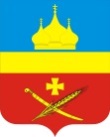 РоссияРостовская область Егорлыкский районАдминистрация Егорлыкского сельского поселенияПОСТАНОВЛЕНИЕ  «16»  _июля_    2019 г.                         № 309                              ст.ЕгорлыкскаяОб утверждении плана реализации муниципальной программы «Развитие малого и среднего предпринимательства на территории Егорлыкского сельского поселения Егорлыкского района Ростовской области»	В соответствии с постановлением Администрации Егорлыкского сельского поселения от 03.12.2018 № 205 «Об утверждении муниципальной программы «Развитие малого и среднего предпринимательства на территории Егорлыкского сельского поселения Егорлыкского района Ростовской области» Уставом Егорлыкского сельского поселения,ПОСТАНОВЛЯЮ:1. Утвердить прилагаемый план реализации муниципальной программы «Развитие малого и среднего предпринимательства на территории Егорлыкского сельского поселения Егорлыкского района Ростовской области»2. Постановление подлежит опубликованию в установленном порядке на официальном сайте Администрации Егорлыкского  сельского поселения.3. Контроль за исполнением постановления возложить на заместителя главы администрации Егорлыкского сельского поселения А.А. Димитрова.Глава АдминистрацииЕгорлыкского  сельского поселения                                        И.И. ГулайПриложение к постановлению  Администрации Егорлыкского сельского поселения от  16.07.2019  №309Планреализации муниципальной программы «Развитие малого и среднего предпринимательства на территории Егорлыкского сельского поселения Егорлыкского района Ростовской области»№ п/пНаименование мероприятияИсполнительОбъём финансирования, тыс. руб.Объём финансирования, тыс. руб.123441.Информационное и консультационное обеспечение субъектов малого и среднего предпринимательства Егорлыкского сельского поселения1.Информационное и консультационное обеспечение субъектов малого и среднего предпринимательства Егорлыкского сельского поселения1.Информационное и консультационное обеспечение субъектов малого и среднего предпринимательства Егорлыкского сельского поселения1.Информационное и консультационное обеспечение субъектов малого и среднего предпринимательства Егорлыкского сельского поселения1.1.Информационное обеспечение субъектов малого и среднего предпринимательства   Егорлыкского   сельского поселения  путем размещения информации о развитии и государственной поддержке малого и среднего предпринимательства  на официальном сайте  и информационных щитах Егорлыкского сельского поселения Администрация Егорлыкского сельского поселенияФинансирования не требуетФинансирования не требует1.2.Консультирование субъектов малого и среднего предпринимательства  Егорлыкского  сельского  поселения  по вопросу получения государственной поддержки малого бизнеса в Ростовской области и её видахАдминистрация Егорлыкского сельского поселенияФинансирования не требуетФинансирования не требует1.3.Содействие субъектам малого и среднего  предпринимательства Егорлыкского   сельского поселения   в формировании и реализации инвестиционных проектовАдминистрация Егорлыкского сельского поселенияФинансирования не требуетФинансирования не требует1.4.Содействие  субъектам малого и среднего предпринимательства Егорлыкского   сельского поселения  в электронной отправке налоговой и пенсионной отчётностиАдминистрация Егорлыкского сельского поселенияФинансирования не требуетФинансирования не требует1.5.Создание и ведение Реестра муниципального имущества для сдачи в аренду среднему и мелкому предпринимательствуАдминистрация Егорлыкского сельского поселенияФинансирования не требуетФинансирования не требует2.Методическое обеспечение субъектов малого и среднего предпринимательства2.Методическое обеспечение субъектов малого и среднего предпринимательства2.Методическое обеспечение субъектов малого и среднего предпринимательства2.Методическое обеспечение субъектов малого и среднего предпринимательства2.1.Содействие в проведение семинаров и иных мероприятий,  связанных с развитием и поддержкой малого бизнеса.Администрация Егорлыкского   сельского поселения совместно с администрацией Егорлыкского районаФинансирования не требуетФинансирования не требует2.1.Приглашение для участия в семинарах  маркетологов, менеджеров из научной среды и успешных практиков.Администрация Егорлыкского   сельского поселения совместно с администрацией Егорлыкского районаФинансирования не требуетФинансирования не требует2.2.Участие в организации и проведения деловых встреч, «круглых столов» и семинаров по проблемам развития малого и среднего предпринимательстваАдминистрация  Егорлыкского   сельского поселения совместно с администрацией Егорлыкского районаФинансирования не требуетФинансирования не требует2.3.Содействие  субъектам  малого и среднего предпринимательства сельского поселения в подготовке, переподготовке и повышении квалификации кадров рабочих специальностейАдминистрация Егорлыкского сельского поселения совместно с администрацией Егорлыкского района,  «Центр занятости населения Егорлыкского района»Финансирования не требуетФинансирования не требует3.Формирование положительного имиджа  субъектов  малого и среднего предпринимательства3.Формирование положительного имиджа  субъектов  малого и среднего предпринимательства3.Формирование положительного имиджа  субъектов  малого и среднего предпринимательства3.Формирование положительного имиджа  субъектов  малого и среднего предпринимательства3.1.Содействие участию субъектов  малого и среднего предпринимательства Егорлыкского    сельского поселения в районных, областных и других выставках и ярмаркахАдминистрация  Егорлыкского   сельского поселениясовместно с администрацией Егорлыкского районаФинансирования не требуетФинансирования не требует3.2.Взаимодействие со средствами массовой информации по вопросам пропагандирования достижений  субъектов  малого и среднего предпринимательства поселенияАдминистрация Егорлыкского   сельского поселения совместно с печатным изданиемФинансирования не требуетФинансирования не требует4.Обеспечение благоприятных условий развития субъектов малого и среднего предпринимательства4.Обеспечение благоприятных условий развития субъектов малого и среднего предпринимательства4.Обеспечение благоприятных условий развития субъектов малого и среднего предпринимательства4.Обеспечение благоприятных условий развития субъектов малого и среднего предпринимательства4.1Проведение мониторинга деятельности субъектов малого предпринимательстваАдминистрация Егорлыкского    сельского поселения совместно с администрацией Егорлыкского районаФинансирования не требуетФинансирования не требует4.2Размещение на официальном сайте Егорлыкского сельского поселения информации о деятельности  малого и среднего бизнеса Егорлыкского сельского поселенияАдминистрация Егорлыкского    сельского поселения  Финансирования не требуетФинансирования не требует